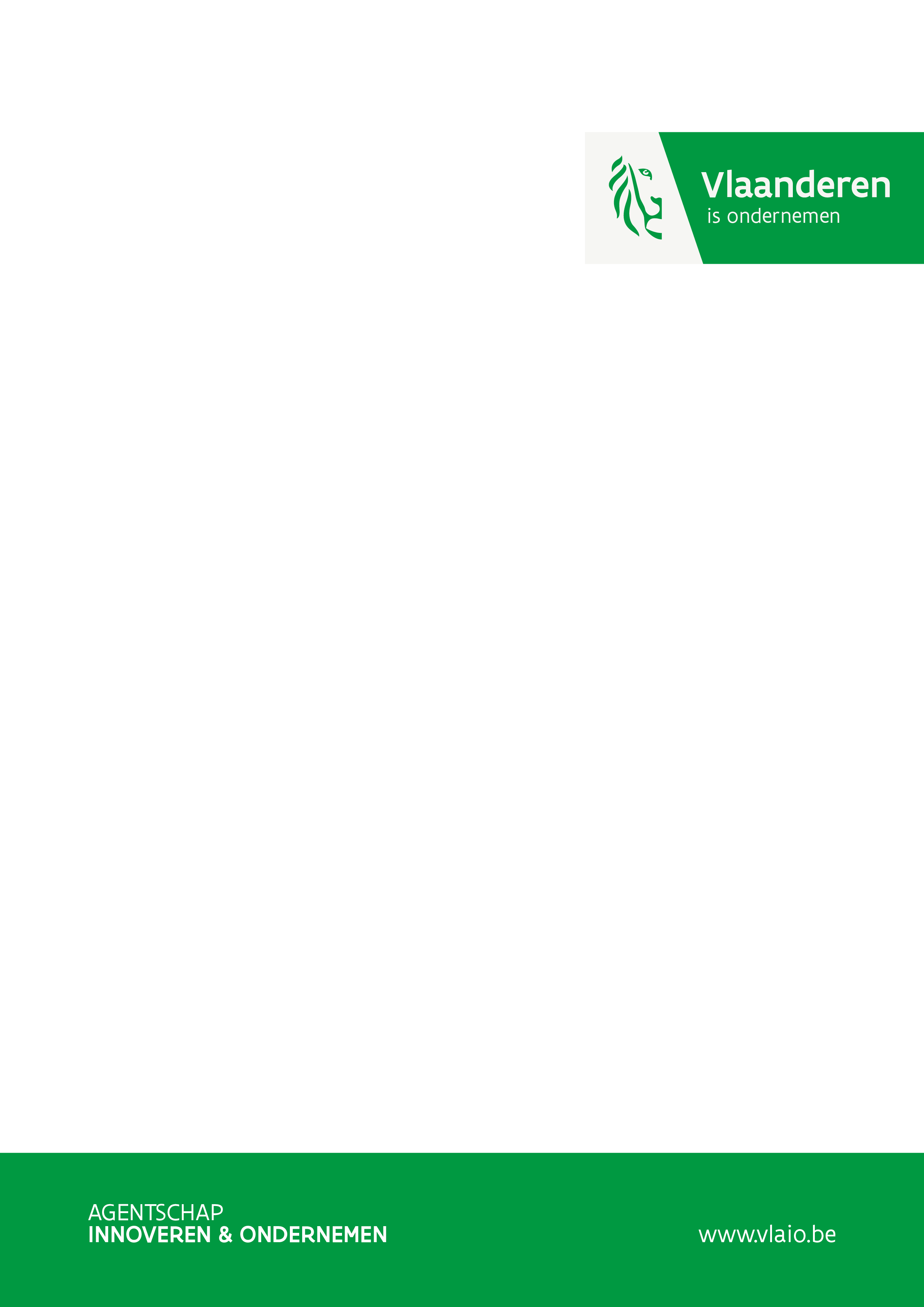 Situering projectBedrijfsactiviteiten en projectsituering Beschrijf kort de activiteiten van elke bedrijfspartner. Wat bied je momenteel aan en op welke markt, of wat zit er in de pijplijn? Leg de nadruk op de activiteit, businessunit en markt, gerelateerd aan dit project. Beschrijf de concrete aanleiding (probleem, opportuniteit, …) en de manier waarop het idee voor een onderzoeksproject tot stand is gekomen. Situeer het voorstel voor het onderzoeksproject t.o.v. de huidige activiteiten: sluit het onderzoeksproject hierbij aan of kan hiermee een nieuwe activiteit opgezet worden?Executive summary (1 blz.)Geef een korte samenvatting van het onderzoeksproject. Leg de nadruk op de doelstelling(en) en dit in relatie tot de beoogde effecten van dit VLAIO-steunprogramma: kennisopbouw en meer onderzoek met voldoende hoog risico. De doelstellingen van jouw onderzoeksproject zullen integraal overgenomen worden in de steunovereenkomst en zullen na afloop van het onderzoeksproject gebruikt worden om na te gaan in welke mate de vooropgestelde doelen werden bereikt. Merk op dat de steunovereenkomst een middelenverbintenis is en geen resultaatsverbintenis.Indien het aanvraagdocument van het onderzoeksproject in het Engels wordt ingediend, moet de samenvatting zowel in het Nederlands als in het Engels opgemaakt worden.Bouw deze samenvatting als volgt op:Algemeen doelBeschrijf in een paar zinnen waar je naar streeft met je onderzoeksproject. Welke kennisopbouw beoog je met dit onderzoeksproject? Geef de essentie van je beoogde innovatie op het niveau van product, proces en/of dienstverlening. Concrete doelen en criteriaWaar wil je staan met de uitwerking van je innovatie na dit onderzoeksproject? Geef concrete en toetsbare resultaten die je wil behalen (SMART). Vermeld bij voorkeur kwantitatieve streefwaarden, eisen, criteria en normen, waarmee je op het einde van het onderzoeksproject zal bepalen in welke mate de verwachte resultaten bereikt werden. Indien je met je project een maatschappelijke impact beoogt, dient hier ook een specifieke maatschappelijke doelstelling te worden opgenomen.ImpactGezien verschillende bedrijfspartners betrokken zijn, beschrijf de impact per bedrijfspartner.Ervan uitgaande dat de beoogde resultaten gehaald worden, beschrijf bondig hoe elke partner de resultaten gaat exploiteren (verbetering van een bestaand product, nieuw product, verbeterd proces, …). Beschrijf de impact op elke bedrijfspartner (of indien relevant de Vlaamse vestiging): nieuwe activiteit, uitbreiding/behoud van een hoofdactiviteit/deelactiviteit, …. Beschrijf ook de economische (tewerkstelling en investeringen) en/of maatschappelijke (eventuele besparingen en/of winsten op maatschappelijk vlak) impact van de resultaten op Vlaams niveau. Vermeld de totaal gekwantificeerde toegevoegde waarde van het project voor Vlaanderen tijdens de valorisatieperiode. Beschrijf de impact per partner.ProjectinhoudIn deze rubriek vragen we om je innovatie te omschrijven en toe te lichten hoe het onderzoeksproject en de aanpak ervan zullen leiden tot de beoogde doelstellingen.Dit deel kan typisch uitgewerkt worden op ca. 30 pagina’s, inclusief figuren (afhankelijk van de omvang, het aantal partners en de complexiteit van het project). Dit deel wordt integraal overgemaakt aan externe deskundigen. 2.1 State-of-the-art en relevantie t.o.v. de state-of-the-artBeschrijf bondig de toegankelijke state-of-the-art in het domein van het onderzoeksproject met bronvermelding indien beschikbaar (publicaties, octrooien, freedom-to-operate, bestaande producten of processen). Positioneer het onderzoeksproject t.o.v. concurrerende, complementaire en eerdere onderzoeksprojecten (zowel eigen projecten als andere O&O-activiteiten in het Vlaamse kennis-ecosysteem), octrooien en standaarden. Hierbij moet de stap die met het onderzoeksproject beoogd wordt t.o.v. de voorkennis bij de partners en de toegankelijke state-of-the-art (zoals hierboven beschreven) duidelijk naar voor komen. Geef in het bijzonder de uitdagingen en moeilijkheden aan waarvoor nu geen oplossing beschikbaar is.2.2 ProjectuitvoeringJe projectplan vormt ook de basis voor de opmaak van je projectbudget waarop de subsidie bij toekenning van steun zal berekend worden. Je projectbudget dien je op te maken aan de hand van een aparte Excel-template. Dit bestand wordt niet meegestuurd naar de externe deskundigen.AanpakBeschrijf en motiveer de wijze waarop het onderzoeksproject wordt aangepakt. Geef de algemene opbouw en beschrijf de samenhang van de werkpakketten. Verduidelijk hoe er rekening gehouden wordt met tussentijdse beslissingsmomenten. Voeg een Gantt-grafiek toe om het projectverloop te verduidelijken.WerkprogrammaDeel het werkprogramma op in werkpakketten, waarbij je per werkpakket onderstaande informatie geeft:Doelstelling van het werkpakket: omschrijf kort de doelstelling van dit werkpakketTaken: Splits het werk op in taken. Welke mogelijke oplossingen ga je onderzoeken en welke acties zijn hiervoor nodig? Geef daarbij aan in welke mate gebruik gemaakt wordt van bestaande methodes/tools/technieken/software,… en/of nieuwe dienen ontwikkeld te worden. Geef aan hoe de personeelsinzet begroot werd (bv. aantal geplande iteraties).    Beschrijf de taakverdeling tussen de partners en belangrijke onderaannemers. Uitdagingen en risico’s: Motiveer de specifieke uitdagingen die in dit werkpakket worden behandeld. Omschrijf de risico’s die bij de uitvoering aan bod komen en eventuele terugvalposities.Verwachte resultaten/deliverables en eventuele mijlpalenSom de verwachte resultaten en eventuele mijlpalen van dit werkpakket op.Overzicht van de personeelsinzetGeef een overzicht van de te besteden mensmaanden per werkpakket en per jaar. Motivering van het onderzoeksgehalteGeef aan welke werkpakketten (of indien relevant, projectdelen) onderzoek en welke ontwikkeling zijn. Onderbouw dit aan de hand van de uitdagingen en risico’s opgesomd in de werkpakketten; en de mate waarin nieuwe kennis, O&O-activiteiten, inzichten en vaardigheden worden opgebouwd. Voor ontwikkeling moet het onderscheid t.o.v. engineeringactiviteiten, routinematige verbeteringen en implementatie gemotiveerd worden.Bijkomende motivatie m.b.t. ICONDe ICON-formule is gebaseerd op het concept van daadwerkelijke samenwerking tussen bedrijven onderling en de onderzoeksorganisatie(s). Dit vertaalt zich naar de uitwerking van een geïntegreerd projectvoorstel waar de synergie tussen de verschillende projectdelen en de meerwaarde van het samenwerkingsverband al duidelijk uit moet blijken. Deze daadwerkelijke samenwerking dient zich dus te weerspiegelen in de beschrijving van het werkplan enerzijds. Anderzijds wordt in deze rubriek bijkomende motivatie gevraagd voor de beoordeling van de criteria die specifiek zijn aan een ICON project.Geef een verdere beschrijving van het samenwerkingsverband tussen de bedrijven onderling en de onderzoeksorganisatie(s). Verduidelijk voor elke partner (zowel bedrijven als onderzoeksorganisatie(s)) met welke andere partners er interactie voorzien is en welke bijdrage wordt ingebracht.Leg uit hoe deze samenwerking bijdraagt aan het ruimer gemeenschappelijk doel. Toon tevens aan dat het toepassingspotentieel van de activiteiten van de onderzoeksorganisatie(s) ruimer is dan de beoogde benutting van de resultaten door het consortium van ondernemingen. Hierbij kunnen mogelijke alternatieve domeinen of gebruiksscenario’s vermeld worden. Indien er reeds potentiële gebruikers of gebruikersprofielen geïdentificeerd zijn buiten het consortium van het project, kunnen die ook vermeld worden.Geef weer in welke mate de activiteiten van de onderzoeksorganisatie(s) verschillen van de horizon van een bedrijfsproject, door aan te geven waar men een duidelijke vernieuwende kennisopbouw met een meerwaarde ten opzichte van de state of the art en het lopende onderzoek verwacht, of waar er een risico is dat beduidend hoger is dan gangbaar bij industrieel onderzoek. Geef per onderzoeksorganisatie de belangrijkste onzekerheden, risico's en uitdagingen.Bevestig dat de samenwerking gebeurt in overeenstemming met de bepalende kaderregeling, waarbij het onderzoek uitgevoerd door de onderzoeksorganisatie(s) niet-economische activiteiten betreft met een voldoende onafhankelijkheid van de betrokken ondernemingen en dat er door de onderzoeksorganisatie(s) geen onrechtstreekse steun verleend wordt aan de ondernemingen. Dit moet blijken uit de reeds gemaakte afspraken rond de overdracht en gebruik van intellectuele eigendomsrechten. Indien afgeweken wordt van de standaard marktconforme overdracht dient verantwoord te worden dat een dergelijke afwijkende IP-regeling een passende afspiegeling vormt van de werkpakketten en bijdragen van de samenwerkende partners.2.3 Expertise en middelen Beschrijf kort de relevante expertise en middelen (personeel en infrastructuur) van elke partner (bedrijf, kennisinstelling en/of onderaannemer) die bovenstaande taken zal uitvoeren. Indien er momenteel nog bepaalde leemtes zijn, geef dan aan hoe je die plant in te vullen. Geef de verwachte synergie(ën) aan tussen de verschillende partners (en onderaannemers) en motiveer de gemaakte partnerkeuzes.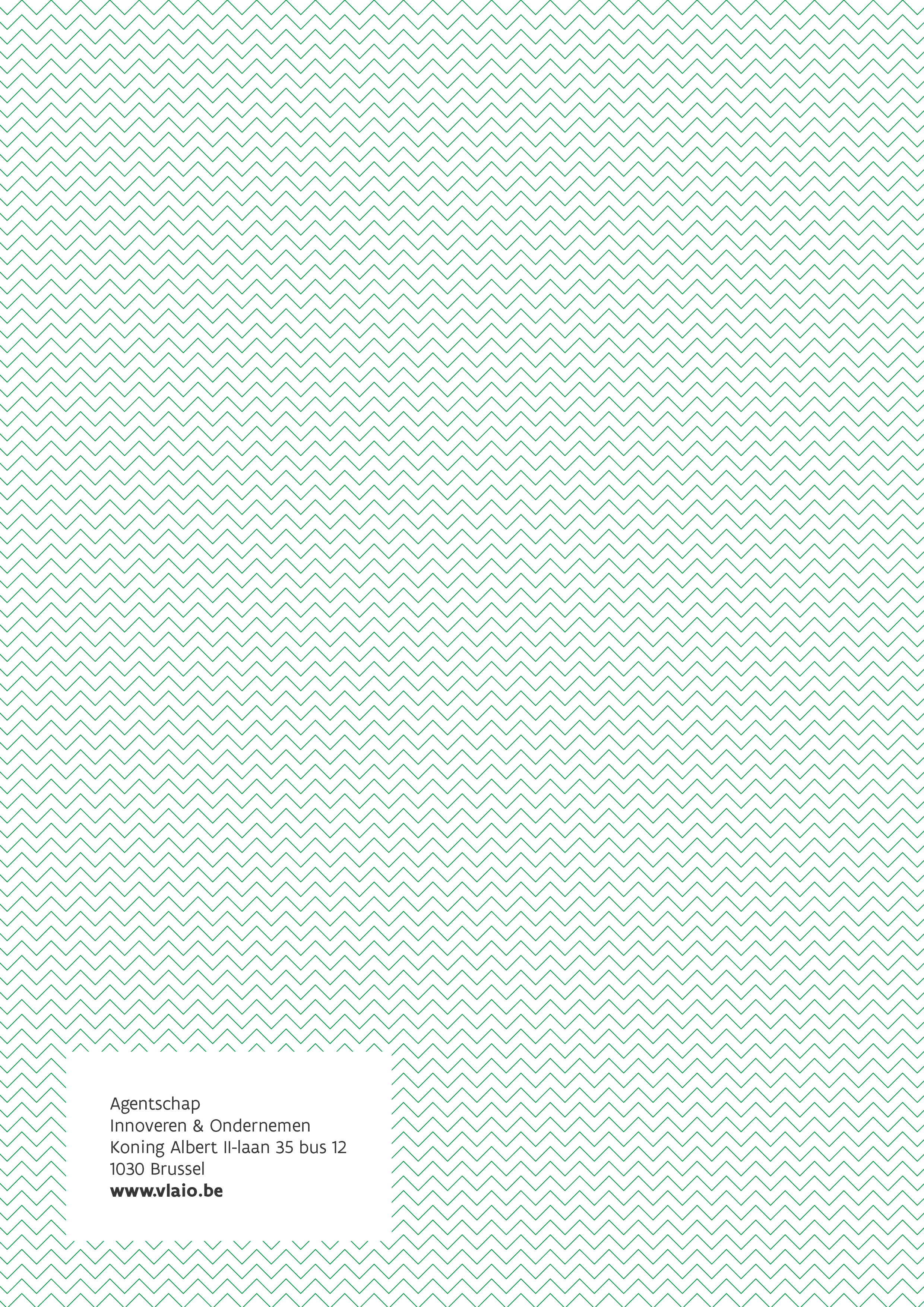 Werkpakket nummer:beginmaand:beginmaand:duurtijd:(maand)totaal aantal mensmaanden:totaal aantal mensmaanden:Titel:Partner:A1A1A2A2………O1O1O2O2Mensmaanden: Onderaannemer(s):Vermeld de belangrijkste onderaannemers. Indien het gaat om een buitenlands bedrijf of onderzoeksinstelling vermeld dan ook het land.Onderaannemer(s):Vermeld de belangrijkste onderaannemers. Indien het gaat om een buitenlands bedrijf of onderzoeksinstelling vermeld dan ook het land.Onderaannemer(s):Vermeld de belangrijkste onderaannemers. Indien het gaat om een buitenlands bedrijf of onderzoeksinstelling vermeld dan ook het land.Onderaannemer(s):Vermeld de belangrijkste onderaannemers. Indien het gaat om een buitenlands bedrijf of onderzoeksinstelling vermeld dan ook het land.Onderaannemer(s):Vermeld de belangrijkste onderaannemers. Indien het gaat om een buitenlands bedrijf of onderzoeksinstelling vermeld dan ook het land.Onderaannemer(s):Vermeld de belangrijkste onderaannemers. Indien het gaat om een buitenlands bedrijf of onderzoeksinstelling vermeld dan ook het land.Onderaannemer(s):Vermeld de belangrijkste onderaannemers. Indien het gaat om een buitenlands bedrijf of onderzoeksinstelling vermeld dan ook het land.Onderaannemer(s):Vermeld de belangrijkste onderaannemers. Indien het gaat om een buitenlands bedrijf of onderzoeksinstelling vermeld dan ook het land.Onderaannemer(s):Vermeld de belangrijkste onderaannemers. Indien het gaat om een buitenlands bedrijf of onderzoeksinstelling vermeld dan ook het land.Onderaannemer(s):Vermeld de belangrijkste onderaannemers. Indien het gaat om een buitenlands bedrijf of onderzoeksinstelling vermeld dan ook het land.Onderaannemer(s):Vermeld de belangrijkste onderaannemers. Indien het gaat om een buitenlands bedrijf of onderzoeksinstelling vermeld dan ook het land.Onderaannemer(s):Vermeld de belangrijkste onderaannemers. Indien het gaat om een buitenlands bedrijf of onderzoeksinstelling vermeld dan ook het land.WPPartnerStartdatum
+ 12 maandenStartdatum
+ 24 maandenStartdatum
+36 maandenTOTAAL1Partner 11Partner 21……Partner 1…Partner 2……TOTAALPartner 1TOTAALPartner 2TOTAAL…